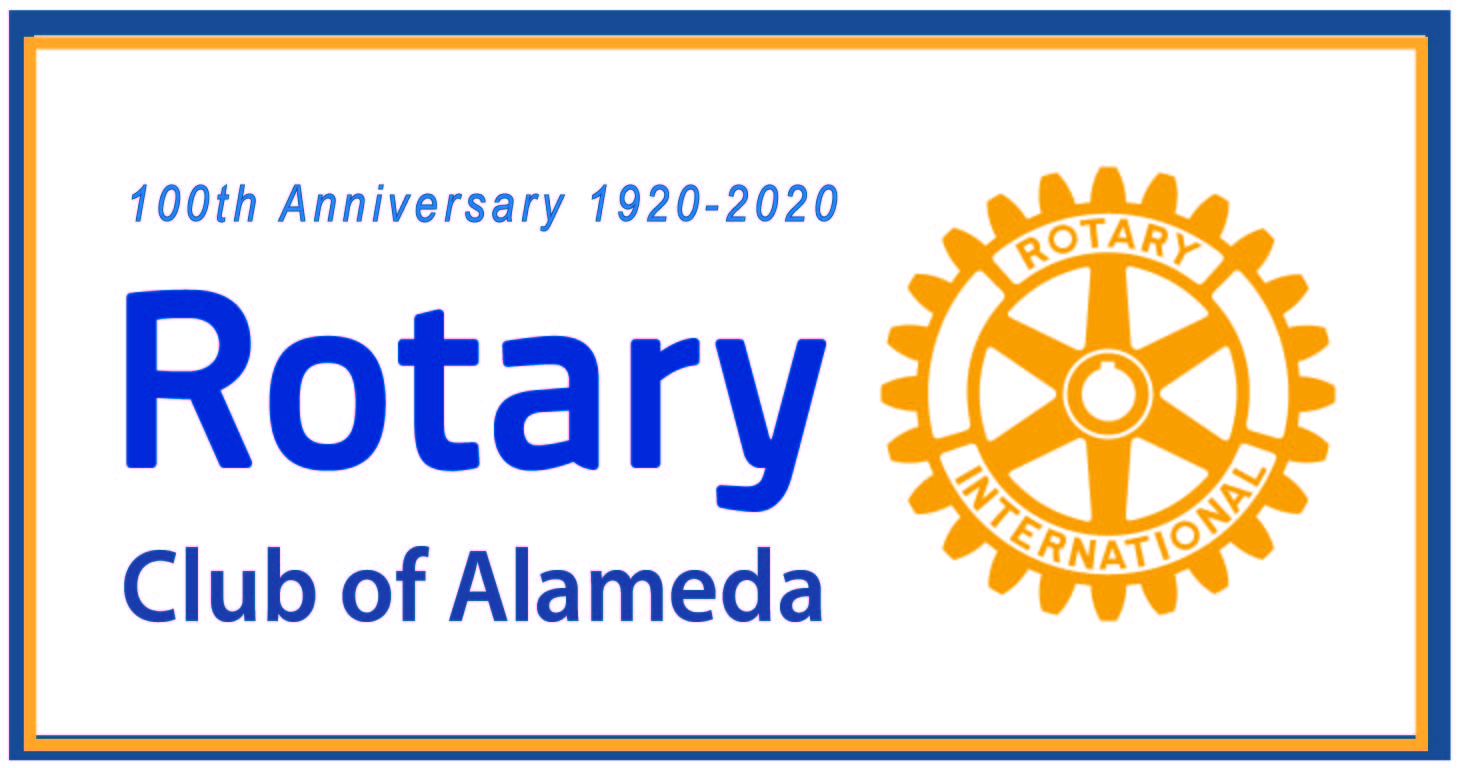                  APPLICATION FOR          MATCHING GIFT PROGRAMDate:Rotarian’s Name:Organization to Receive Funds:Contact Person:						Phone:Mailing Address:Email Address:The funds will be used for:Amount to be matched:             $250             $500             $750             $1000.REQUIREMENTS•   You must be a regular member of the Rotary Club of Alameda with all dues and fine       obligations current.•   The receiving organization must be a recognized 501 (c)(3) nonprofit and approved by the board.•   The combined maximum gift (including the matching amount) to any single organization is $2,000•   The total amount of matching funds available is $20,000 and is provided by the Alameda Rotary      Endowment Foundation.Please complete and submit this application electronically to rotaryclubofalameda@gmail.com or mail it to P.O. Box 2403, Alameda, Ca 94501 no later than Tuesday, May 30, 2023. Do not include your check with the application.All applications will be presented to the Matching Grants Committee for review and approval at the Wednesday, June 7, 2023. Based on the total number of applications received and the amounts requested, the matching amount may be reduced to allow for more organizations to receive funds. Once the organization and the gift amount are approved, you will receive instructions on how to make your payment to the Alameda Rotary Endowment Foundation.